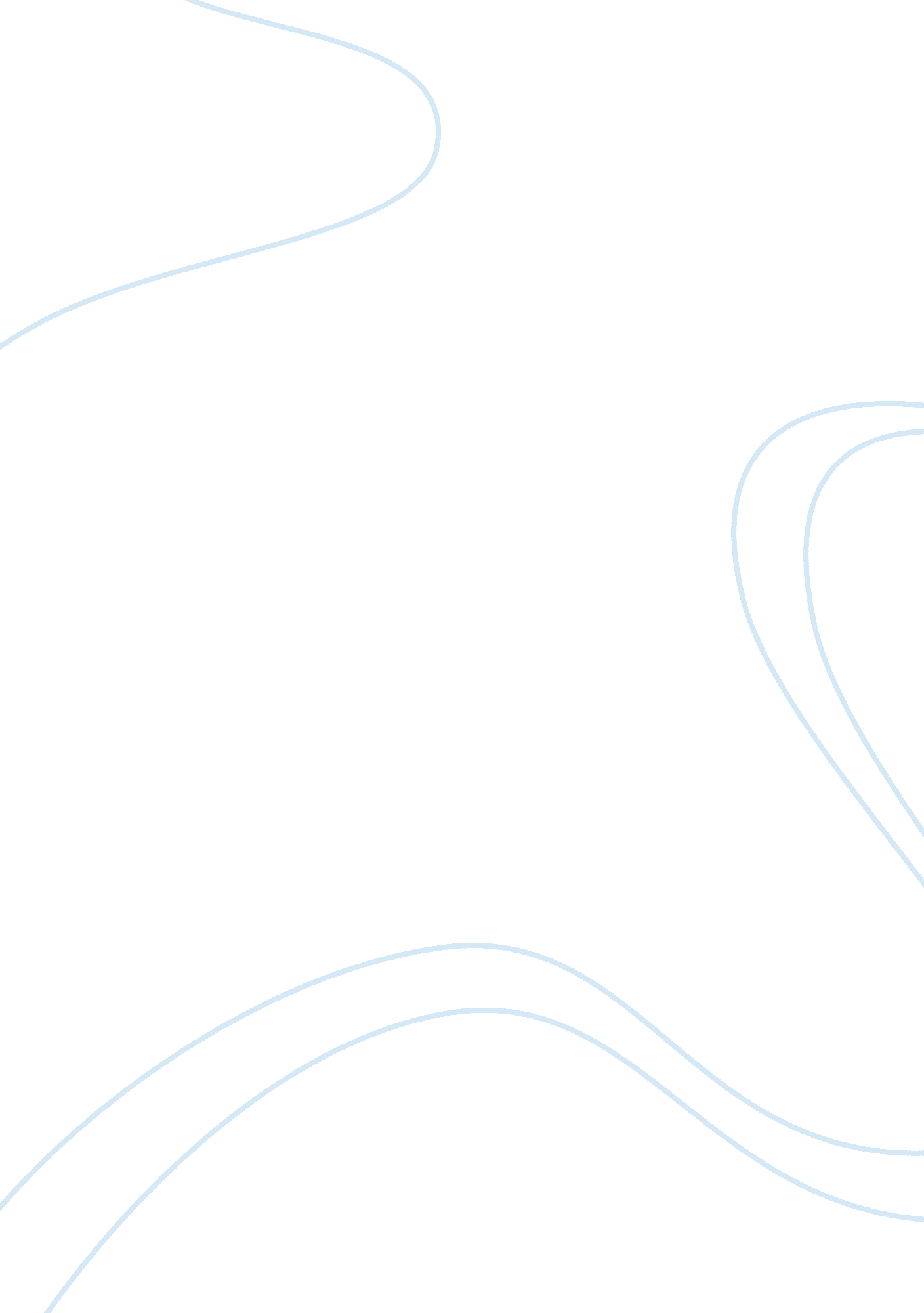 Technology simplifies modern lifeexample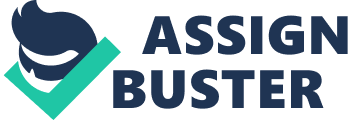 Technology simplifies modern life Technology has advanced to such a degree that even the most menial tasks can be dealt with efficiently with a mere touch of a button. When we consider how much we rely on technology to lad us In our day to day lives, It Is hard to imagine a world without the technological advancements we have become so accustomed to. This essay will discuss examples of where technology has simplified or enhanced life as we know it. Who would have thought that Alexander Graham Bell’s simple invention would eventually evolve into the pocket sized computers we call cell phones? Nowadays being without a cell phone is almost unheard of, especially since it has become an essential part of our lives. Smartness allow the user to do everything from banking to watching your favorite soapier without having to leave the comfort of your own home. New Applications are developed almost daily; all with the aim of simplifying and enhancing our lives. The possibilities are endless. In the medical field, technological advancements are helping us live healthier, independent and more productive lives. Diabetics are able to monitor their blood sugar levels with the help of a small monitoring machine. This modern little machine helps the user to control and possibly reduce the risks associated with diabetes, without having to go to the doctor to simply monitor their glucose levels. Another example of advancement that has simplified our lives would be surgeons who are now able to perform minimally invasive surgical procedures. In the past, to recover from an operation on an aneurysm would take almost 12 months; nowadays one can recover from the same procedure in 4 weeks thanks to the modern lasers and ergonomically designed instruments used today. In the education industry, e-learning has changed the face of education. This type of learning uses computers to deliver training through electronic means such as multimedia and the Internet. Almost every school Is equipped with a computer laboratory or faculty that equips learners with basic imputer skills (an essential In the modern world) as well as the ability to access information via the internet. Adult Learners can take advantage of the various mediums within e-learning such as internet-based training, online education and virtual classrooms to obtain a diploma or degree while still maintaining a full time job. Budding entrepreneurs are also able to gain financially through the ever growing e-commerce industry. The electronic commerce or “ e-commerce” industry entails the purchasing and selling of products and services over electronic systems. This multi-million rand industry has gained in popularity over the past few years as online shopping has become more prevalent in modern society. Shoppers are able to browse and purchase at their leisure and most large retail chains have an online shopping option that offers their customers safe, reliable and convenient home shopping. I could provide endless examples of how technology has simplified our lives but that this essay is one way in which it has simplified mine. 